第一條  中華民國各界慶祝第58屆老人節，成立慶祝活動籌備委員會，辦理推薦表揚模範老人獎、敬老楷模獎暨孝親楷模獎甄選，敦請衛生福利部社會及家庭署為指導單位，中華民國老人福利協進會為主辦單位，理事長為主任委員，召聘評審委員與會議決議案之執行。第二條  弘揚中華傳統文化與倫理道德，實踐本會宗旨，推廣敬老陪伴孝親，重陽節表揚模範、敬老與孝親楷模，促進社會各界關心與幫助長者，蔚為風氣。第三條  甄選標準：(一)模範老人獎：年滿65歲，於民國107年至112年，曾獲地方政府或社團表揚，有下列事蹟之一，並能提供具體資料可佐證者。1、濟助貧病、關懷身心障礙弱勢、樂善好施，弘揚道德倫理等事蹟，有啟發引導社會風氣改善作用，事蹟足為國人典範。2、關心老人福祉，捐贈土地財物，幫助孤苦老弱，推展敬老陪伴、愛心行善，獎勵孝親，傳遞生活智慧等，事蹟足為國人典範。3、生活勤儉、倡導惜福、造福，節能環保愛地球，傳承敬老尊賢優良傳統，德孚眾望、事蹟足為國人典範。(二)敬老楷模獎：年滿20歲，於民國107年至112年，曾獲地方政府或社團表揚，有下列事蹟之一，並能提供具體資料可佐證者。1、長期愛心陪伴、敬老睦鄰、促進地方建設發展，表現卓著，事蹟足為國人楷模。2、定期探望關懷老弱病殘、孤苦貧困或遭棄養的長者，或轉介社會福利機構照顧，有愛心服務時數證明或榮獲感謝狀，事蹟足為國人楷模。3、運用個人專才，擔任關懷志工，長期幫助和保護社區長者，防治家暴，弘揚敬老、尊老、愛老、親老，榮獲表揚，事蹟足為國人楷模。(三)孝親楷模獎：未滿20歲，於民國107年至112年，曾獲學校、地方政府或社團表揚，有下列事蹟之一，能提供具體佐證資料者。1、參與學校愛心或社區服務，認真學習關懷病殘老弱與孝親態度表現，榮獲獎勵，事蹟足為全國學生楷模。2、長期陪伴照顧老弱、病殘，協助身心障礙同學或親善服務態度，表現卓著並榮獲學校或公益團體獎勵，事蹟足為全國學生楷模。3、擔任學校社團或公益團體志工，服務長者，工作表現優異，榮獲獎勵，愛心與熱心事蹟，足為全國學生楷模。第四條  推薦資料甄選與當選名額：(一)敦請衛生福利部社會及家庭署，函轉各縣市政府，轉達所屬里辦公處、社區發展協會、立案社團和各級學校，協助宣導與鼓勵推薦。(二)推薦資料正本與附件，請112年7月31日前，掛號寄(11053)臺北市信安街78號2樓，主辦單位「中華民國老人福利協進會」收執憑辦。1、推薦表正本(附件一)，請在紙本蓋推薦單位立案圖記和負責人章後郵寄；推薦表原稿之電子檔案，可用e-mail寄old27382357@gmail.com信箱或存光碟用掛號郵寄，請勿掃描成pdf或jpg圖檔。2、同意具結書(附件二)正本，請受推薦人簽章，寄交正本。3、佐證資料(附件三)，請提供參加公益活動之照片、感謝狀、獎狀或收據等佐證資料影印本或電子檔，活動結束後，由主辦單位負責銷毀。如需退還，請附掛號郵資之回郵信封。(三)推薦甄選與當選名額：推薦名額不限，(一)模範老人獎、(二)敬老楷模獎，依各單位推薦，擇優當選2位為原則。(三)孝親楷模獎，各學校推薦名額不限，各年級學生擇優當選2位為原則。(四)推薦事蹟優異，如因名額而未獲當選者，經評審決議得發給嘉勉狀。(五)曾榮獲當選，接受全國之表揚者，請勿再推薦參加同項目之甄選。第五條  複審與決選公告：全國各界慶祝老人節表揚推薦甄選活動籌備委員會，委由主辦單位，函請衛生福利部社會及家庭署、各院轄市與各縣市政府社會局、民政局、教育局等單位，派員指導，並由主辦單位聘請全國相關社團負責人與學者賢達，組成複審決選委員會，就被推薦人之具體事蹟，詳加審核決選，預定於8月23日與8月30日完成複審與決選，並於8月31日公告於「中華民國老人福利協進會」網站scwa.tw最新消息及專函通知榮獲當選人與推薦單位，請推薦單位長官和親友團，陪同得獎人，到場接受表揚，分享得獎之榮耀。第六條  頒獎時間地點：謹定於民國112年10月15日(星期日) 14時，假中油大樓國光廳舉行頒獎。如遇天候或其他因素，保留變更活動時間與地點之權利。地址：臺北市信義區松仁路3號；公車：臺北市消防局站；捷運：板南線市政府站3號出口。第七條  表揚方式：恭請中央部會首長，頒發榮獲當選者獎牌和禮品，並贈送得獎人優良事蹟長青特刊和頒獎典禮全程錄影和照片光碟等。第八條  本實施辦法，經全國各界慶祝第58屆老人節表揚推薦甄選活動籌備委員，於民國112年5月24日，第一次籌備會議討論通過，報請指導單位衛生福利部社會及家庭署核備。未盡事宜，得由主辦單位修正公告。註：請google連結scwa.tw本會網站或掃描QR code點選檔案下載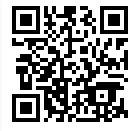 附件一：紙本要蓋大小章郵寄(另附電腦word原始檔案，可用光碟片或e-mail)※請推薦單位蓋大印與負責人章，另附電腦打字word檔，請勿用掃描的pdf或jpg檔案。請於112年7月31日截止之前，將推薦表與相關資料，掛號寄主辦單位：（11053）臺北市信安街78號2樓	/ 中華民國老人福利協進會收 /02-2738-2357附件二、同意具結書受推薦人已閱讀、瞭解並同意接受本具結同意書之內容及其後修改變更。受推薦人若未滿二十歲，得請家長(法定代理人)瞭解、同意本具結書，並遵守以下規定：受推薦人同意報名參加中華民國各界慶祝第58屆老人節表揚推薦甄選，提供事蹟與照片等佐證資料，均屬真實。受推薦人個人資料，在中華民國「個人資料保護法」與相關法令之保護及規範下，於申請時提供之姓名、住址、電話、傳真、e-mail等個資保密，利用地區為臺灣地區，期間自即日起至當年底止，所填具之申請表及同意書，屆時由主辦單位負責自動銷毀。本同意書之解釋與適用，以及本同意書有關之爭議，均應依照中華民國法律予以處理，並以臺灣臺北地方法院為管轄法院。此致中華民國各界慶祝第58屆老人節表揚推薦甄選委員會受推薦人已閱讀並接受上述同意書內容受推薦人簽名(請親簽)未滿20歲學生請家長簽名中 華 民 國		112		年			月			日附件三：自傳(word檔案)和其他佐證資料(可掃描或照相圖檔)1、自傳請以電腦打字標楷體字型14級(word檔案)，約400~800字。2、其他佐證，曾受政府機構及民間社團表揚具體事蹟，請以精簡方式列舉撰述，檢附獎狀或感謝狀影本資料黏貼，郵寄主辦單位會址，或用e-mail寄電子檔，協會信箱old27382357@gmail.com，提供決選佐證與榮獲當選表揚編輯發行得獎人事蹟特刊《長青雜誌》登載。中華民國各界慶祝第58屆老人節表揚全國模範老人獎敬老楷模獎孝親楷模獎推薦辦法中華民國各界慶祝第58屆老人節表揚全國中華民國各界慶祝第58屆老人節表揚全國中華民國各界慶祝第58屆老人節表揚全國中華民國各界慶祝第58屆老人節表揚全國中華民國各界慶祝第58屆老人節表揚全國中華民國各界慶祝第58屆老人節表揚全國中華民國各界慶祝第58屆老人節表揚全國中華民國各界慶祝第58屆老人節表揚全國□模範老人獎□敬老楷模獎□孝親楷模獎□模範老人獎□敬老楷模獎□孝親楷模獎推薦表姓名性別□男□女□男□女出生年　 月　 日年　 月　 日最近半年二吋大頭照浮貼或電子檔最近半年二吋大頭照浮貼或電子檔地址戶籍(郵遞區號      )          (市縣)        (鄉鎮區)          (路街)    段    巷    弄    號   樓(郵遞區號      )          (市縣)        (鄉鎮區)          (路街)    段    巷    弄    號   樓(郵遞區號      )          (市縣)        (鄉鎮區)          (路街)    段    巷    弄    號   樓(郵遞區號      )          (市縣)        (鄉鎮區)          (路街)    段    巷    弄    號   樓(郵遞區號      )          (市縣)        (鄉鎮區)          (路街)    段    巷    弄    號   樓(郵遞區號      )          (市縣)        (鄉鎮區)          (路街)    段    巷    弄    號   樓(郵遞區號      )          (市縣)        (鄉鎮區)          (路街)    段    巷    弄    號   樓最近半年二吋大頭照浮貼或電子檔最近半年二吋大頭照浮貼或電子檔地址通訊1.□同上2.其他請詳填：1.□同上2.其他請詳填：1.□同上2.其他請詳填：1.□同上2.其他請詳填：1.□同上2.其他請詳填：1.□同上2.其他請詳填：1.□同上2.其他請詳填：最近半年二吋大頭照浮貼或電子檔最近半年二吋大頭照浮貼或電子檔電話日：夜：日：夜：日：夜：日：夜：行動：行動：行動：行動：最近半年二吋大頭照浮貼或電子檔最近半年二吋大頭照浮貼或電子檔具體事蹟︵107年︱112年︶請用電腦標楷體14大小，條列式或分段撰述，字數500字以上~1500以內(請附電子檔)，如欄位不敷填寫，請另紙浮貼：請用電腦標楷體14大小，條列式或分段撰述，字數500字以上~1500以內(請附電子檔)，如欄位不敷填寫，請另紙浮貼：請用電腦標楷體14大小，條列式或分段撰述，字數500字以上~1500以內(請附電子檔)，如欄位不敷填寫，請另紙浮貼：請用電腦標楷體14大小，條列式或分段撰述，字數500字以上~1500以內(請附電子檔)，如欄位不敷填寫，請另紙浮貼：請用電腦標楷體14大小，條列式或分段撰述，字數500字以上~1500以內(請附電子檔)，如欄位不敷填寫，請另紙浮貼：請用電腦標楷體14大小，條列式或分段撰述，字數500字以上~1500以內(請附電子檔)，如欄位不敷填寫，請另紙浮貼：請用電腦標楷體14大小，條列式或分段撰述，字數500字以上~1500以內(請附電子檔)，如欄位不敷填寫，請另紙浮貼：請用電腦標楷體14大小，條列式或分段撰述，字數500字以上~1500以內(請附電子檔)，如欄位不敷填寫，請另紙浮貼：請用電腦標楷體14大小，條列式或分段撰述，字數500字以上~1500以內(請附電子檔)，如欄位不敷填寫，請另紙浮貼：請用電腦標楷體14大小，條列式或分段撰述，字數500字以上~1500以內(請附電子檔)，如欄位不敷填寫，請另紙浮貼：初選推薦單位各縣市政府鄉鎮區公所及立案之社團或各學校單位，直接推薦推薦單位名稱  推薦單位地址 (郵遞區號)負責人職稱姓名             (簽章) 電話          手機 承辦人員姓名                      電話          手機 各縣市政府鄉鎮區公所及立案之社團或各學校單位，直接推薦推薦單位名稱  推薦單位地址 (郵遞區號)負責人職稱姓名             (簽章) 電話          手機 承辦人員姓名                      電話          手機 各縣市政府鄉鎮區公所及立案之社團或各學校單位，直接推薦推薦單位名稱  推薦單位地址 (郵遞區號)負責人職稱姓名             (簽章) 電話          手機 承辦人員姓名                      電話          手機 各縣市政府鄉鎮區公所及立案之社團或各學校單位，直接推薦推薦單位名稱  推薦單位地址 (郵遞區號)負責人職稱姓名             (簽章) 電話          手機 承辦人員姓名                      電話          手機 各縣市政府鄉鎮區公所及立案之社團或各學校單位，直接推薦推薦單位名稱  推薦單位地址 (郵遞區號)負責人職稱姓名             (簽章) 電話          手機 承辦人員姓名                      電話          手機 各縣市政府鄉鎮區公所及立案之社團或各學校單位，直接推薦推薦單位名稱  推薦單位地址 (郵遞區號)負責人職稱姓名             (簽章) 電話          手機 承辦人員姓名                      電話          手機 各縣市政府鄉鎮區公所及立案之社團或各學校單位，直接推薦推薦單位名稱  推薦單位地址 (郵遞區號)負責人職稱姓名             (簽章) 電話          手機 承辦人員姓名                      電話          手機 各縣市政府鄉鎮區公所及立案之社團或各學校單位，直接推薦推薦單位名稱  推薦單位地址 (郵遞區號)負責人職稱姓名             (簽章) 電話          手機 承辦人員姓名                      電話          手機 各縣市政府鄉鎮區公所及立案之社團或各學校單位，直接推薦推薦單位名稱  推薦單位地址 (郵遞區號)負責人職稱姓名             (簽章) 電話          手機 承辦人員姓名                      電話          手機 各縣市政府鄉鎮區公所及立案之社團或各學校單位，直接推薦推薦單位名稱  推薦單位地址 (郵遞區號)負責人職稱姓名             (簽章) 電話          手機 承辦人員姓名                      電話          手機 參與公益活動佐證照片浮貼之1(可e-mail寄掃描文件清晰圖檔或數位相機清晰照片檔案) 電子信箱old27382357@gmail.com參與公益活動佐證照片浮貼之2(可e-mail寄掃描文件清晰圖檔或數位相機清晰照片檔案)電子信箱old27382357@gmail.com參與公益活動佐證照片浮貼之3(可e-mail寄掃描文件清晰圖檔或數位相機清晰照片檔案) 電子信箱old27382357@gmail.com參與公益活動佐證照片浮貼之4(可e-mail寄掃描文件清晰圖檔或數位相機清晰照片檔案) 電子信箱old27382357@gmail.com